Legislative Review FormAgency:   PSB	Contact person Dwight Dively	Phone (206) 263-9678Ordinance 	Motion 	Proviso 	Report 	Other Civil Division Prosecuting Attorney ReviewName: Janine Joly	Version:	Final		Date: 8/25/2020Dept. Director or Designee Review Name: John Taylor / Danielle DeClerq	Version:    Final		Date: 8/25/2020Performance Strategy & Budget Office ReviewName Jillian Scheibeck	Version:     Final		Date 8/27/2020Technical Form/Code Reviser Review – Confirm adherence to legislative formatName:  Bruce Ritzen	Version: Final			Date: 8/24/2020Executive Office Review & Transmittal ApprovalName Dwight Dively	Version Final			Date 9/14/20ENTRANCE CRITERIA REVIEW	EXEC OFFICE (initials)   KCC CLERK Fiscal note? 	Y     NA   BB          Y    NA KC Strategic Plan reference in letter?	Y     NA   BB          Y    NA Proof read for spelling and grammar? 	Y     NA   BB          Y    NA All pertinent attachments listed/labeled?	Y     NA   BB          Y    NA Costs identified/described in letter	Y     NA   BB          Y    NA Regulatory Note Required and Complete?       		Y     NA   BB          Y    NA Formatted/Delivered in word-searchable doc format?	Y     NA   BB          Y    NA Potential Annexation Area (PAA) impacts identified?	Y     NA   BB          Y    NA Advertising required? if yes, cite all pertinent code/laws.	Y     NA   BB          Y    NA Any special circumstances affecting processing time?	Y     NA   BB          Y    NA 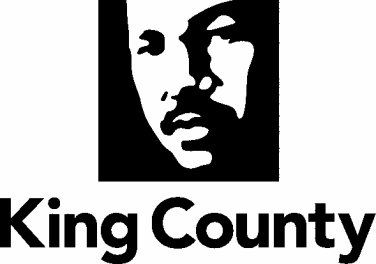 